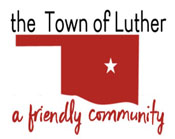 BOARD OF TRUSTEES FOR THE TOWN OF LUTHERL.P.W.A. MEETING AGENDAIn accordance with the Open Meeting Act, Section 311, The Town of Luther, County of Oklahoma, 119 S. Main Street, hereby calls a Regular L.P.W.A. Meeting of the Luther Board of Trustees, Tuesday, March 12th, 2019 at 7:00 p.m. at The Luther Community Building, 18120 East Hogback Road, Luther, OK 73054.Call to order.Roll Call… P. Cavin & J. Roach absent.Determination of a quorum… YesApproval of the minutes for the following L.P.W.A. meetings, February 14th & 28th, 2019 Special LPWA , as prepared by the Town Clerk/Treasurer and subject to additions or corrections by the Board of Trustees.Motion to approve minutes: J. White… 2nd: L. Jackson… 3 Yes votes.Report of the Treasurer.Motion to approve: J. White… 2nd: T. Langston… 3 Yes votes.Review of claims including payroll.Motion to approve: J. White… 2nd: L. Jackson… 3 Yes votes.Trustee Comments.No ActionTrustee One (Paxton Cavin)Trustee Two (Lea Ann Jackson)Consideration, Motion and Vote to Enter Into Executive Session.Proposed Executive Session for the purpose of discussing the following item so the board can return to Open Session and take action pursuant to Executive Session Authority: Okla. Stat. title 25 Section 307 (B) (1). The following items are proposed for discussion during the Executive Session:Discussion will follow regarding options related to Gara "Macie" Stafford's employment and compensation.Motion to go into Executive Session: L. Jackson… 2nd: J. White… 3 Yes votes.Vote to reconvene into Open SessionMotion to reconvene into Regular Session: L. Jackson… 2nd: J. White… 3 Yes votes.         II Vote to execute action regarding Gara "Macie" Stafford's employment and compensation.Motion to change Gara “Macie” Stafford’s employment from part time to full time with benefits and a pay increase to $12.50/ hr.: L. Jackson… 2nd: J. White… 3 Yes votes.Trustee Three (Trandy Langston)Trustee Four (Jason Roach)Trustee Five (Jenni White)New Business: In accordance with the Open Meeting Act, Title 25 O.S. 311.A.9, new business is defined as any matter not known about or which could not have been reasonably foreseen prior to the time of posting the agenda.No New BusinessCitizen participation:  Citizens may address the Board during open meetings on any matter on the agenda prior to the Board taking action on the matter. On any item not on the current agenda, citizens may address the Board under the agenda item Citizen Participation. Citizens should fill out a Citizen’s Participation Request form and give it to the Mayor. Citizen Participation is for information purposes only, and the Board cannot discuss, act or make any decisions on matters presented under Citizens Participation. Citizens are requested to limit their comments to two minutes.No ActionAdjourn.Motion to adjourn: J. White… 2nd: L. Jackson… 3 Yes votes.____transcribed 03/13/2019 by___Kim Bourns, Town Clerk/Treasurer*Agenda Posted Monday, March 11th, 2019 at Luther Town Hall, on the website at www.townoflutherok.com and on Facebook at The Town of Luther, prior to 7:00 pm.